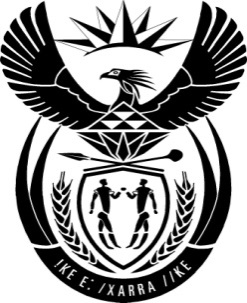 THE PRESIDENCY:  REPUBLIC OF SOUTH AFRICAPrivate Bag X1000, Pretoria, 0001NATIONAL ASSEMBLYQUESTIONS FOR WRITTEN REPLYQUESTION NO:	2276.Date Published:	October 2016	Adv G Breytenbach (DA) to ask the President of the Republic:Whether, with reference to his previous declaration of the Waterkloof house as an asset, which is used by a certain person (name furnished), (a) a certain family (name furnished) and/or (b) a company linked to the family assisted the person (details furnished) in purchasing the house; if not, what is the position in this regard; if so, why did the specified family assist the specified person?				NW2608EReply:The questions asked form part of the subject matter of the Report into Allegations of improper and unethical conduct by the President and other state functionaries on matters relating to the removal and appointment of Ministers and Executives of State Owned Enterprises. It is clear from the remedial action to be taken that the Report is inconclusive. After the report was released, I have since indicated that I am giving consideration to the contents of the report in order to ascertain whether it should be a subject of a court challenge. I therefore cannot answer these questions as they form part of the said report.